Периодическое  печатное издание нормативных правовых актов Усть-Ярульского сельсовета, утвержденное решением сессии депутатов Усть-Ярульского  сельского Совета   Ирбейского района от  20.12.2005 г. за № 25Газета распространяется бесплатно.29.12.2017 № 78 (2017) 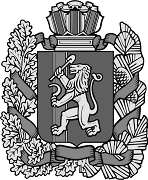 Усть-Ярульский сельский Совет депутатовИрбейского района Красноярского края          «О внесении изменений и дополнений в Решение № 34 от 26.12.2016 года «О сельском  бюджете на 2017 год и плановый период 2018-2019 годов»       1. Внести изменения в пункт 1.1 подпункт 1.1.1, 1.1.2 и читать их в новой редакции:1.1.1 утвердить  общий объем доходов сельского бюджета в сумме  9088991,20  рублей, в том числе: налоговые и неналоговые доходы  1636471  рублей, районный фонд финансовой поддержки поселения 1475761,00 тыс. рублей, дотации за счет средств субвенции из краевого бюджета 1283800,00 тыс. рублей, дотация на сбалансированность 2825514,00 тыс. рублей,  субвенция на осуществление полномочий первичного воинского учета  64316,00 рублей,  субсидии на обеспечение первичных мер пожарной безопасности  25920,00 рублей, субсидии  на содержание автомобильных дорог общего пользования 150288,00 рублей, субсидии бюджетам муниципальных образований на государственную поддержку комплексного развития муниципальных учреждений культуры 1138164,00 рублей, субсидии на частичное финансирование расходов на региональные выплаты не ниже размера минимальной заработной платы 58437,00 рублей, субсидии на повышение размеров оплаты труда основного и административно-управленческого персонала учреждений культуры 30909,00 рублей, субсидии бюджетам на капитальный ремонт и ремонт автомобильных дорог общего пользования местного значения 395711,20 рублей, субвенции бюджетам на выполнение передаваемых полномочий для обеспечения деятельности административных комиссий 3700,00рублей.1.1.2  Утвердить объем расходов бюджета в сумме 9134989,78 рублей.2. Внести изменения в приложения 4,5,6,7 и читать их в новой редакции к настоящему решению.3.  Настоящее решение подлежит официальному опубликованию в местном издании «Усть-Ярульский вестник» и вступает в силу с момента опубликования.Глава сельсовета                                                           М.Д. Дезиндорф                                                                                             Р Е Ш Е Н И Е  Р Е Ш Е Н И Е  Р Е Ш Е Н И Е  Р Е Ш Е Н И Е  Р Е Ш Е Н И Е  Р Е Ш Е Н И Е  Р Е Ш Е Н И Е  Р Е Ш Е Н И Е  Р Е Ш Е Н И Е  Р Е Ш Е Н И Е  Р Е Ш Е Н И Е                29.12.2017 г.                29.12.2017 г.                29.12.2017 г.                29.12.2017 г.                29.12.2017 г.                29.12.2017 г.                29.12.2017 г.                          с. Усть-Яруль                                 №75